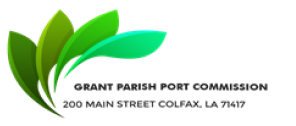 NOTICE OF PUBLIC MEETING GRANT PARISH PORT COMMISSIONNotice Posted:  July 13, 2022, 9:00 AMA public meeting will be held as follows:DATE:  July 14, 2022, 9:00 AMPLACE OF MEETING: Grant Parish Police Jury.AGENDACALL MEETING TO ORDERROLL CALLMOTION TO ACCEPT THE June 9, 2022OLD BUSINESSNEW BUSINESSMOTION TO ADJOURNCharlene Anderson, SecretaryGrant Parish Port Commission200 Main Street, Colfax, LA 71417In accordance with the Americans with Disabilities Act, if you need special assistance, please contact Charlene Anderson at (318) 627-3157 describing the assistance that is necessary. 